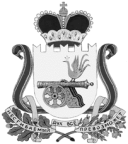 АДМИНИСТРАЦИЯВЯЗЬМА-БРЯНСКОГО СЕЛЬСКОГО ПОСЕЛЕНИЯВЯЗЕМСКОГО РАЙОНА СМОЛЕНСКОЙ ОБЛАСТИПОСТАНОВЛЕНИЕот 10.04.2024                                                                                                      № 28В соответствии с Федеральным законом от 6 октября 2003 года №                  131-ФЗ «Об общих принципах организации местного самоуправления в Российской Федерации», Федеральным законом от 8 ноября 2007 года                       № 257-ФЗ «Об автомобильных дорогах и о дорожной деятельности в Российской Федерации и о внесении изменений в отдельные законодательные акты Российской Федерации", Уставом Вязьма-Брянского сельского поселения Вяземского района Смоленской области,Администрация Вязьма-Брянского сельского поселения Вяземского района Смоленской области   п о с т а н о в л я е т:1. Утвердить прилагаемую муниципальную программу «Ремонт и содержание автомобильных дорог общего пользования местного значения в границах населенных пунктов на территории Вязьма-Брянском сельском поселении Вяземского района Смоленской области».2. Администрации Вязьма-Брянского сельского поселения Вяземского района Смоленской области предусмотреть в бюджете поселения ассигнования на реализацию муниципальной программы «Ремонт и содержание автомобильных дорог общего пользования местного значения в границах населенных пунктов на территории Вязьма-Брянском сельском поселении Вяземского района Смоленской области».3. Установить, что в ходе реализации муниципальной программы «Ремонт и содержание автомобильных дорог общего пользования местного значения в границах населенных пунктов на территории Вязьма-Брянском сельском поселении Вяземского района Смоленской области» мероприятия и объемы их финансирования подлежат ежегодной корректировке с учетом возможностей средств бюджета Вязьма-Брянского сельского поселения Вяземского района Смоленской области.4. Признать утратившими силу:- постановление Администрации Вязьма-Брянского сельского поселения Вяземского района Смоленской области от 15.11.2018 № 84 «Об утверждении муниципальной программы «Ремонт и содержание автомобильных дорог общего пользования местного значения в границах населенных пунктов на территории Вязьма-Брянского сельского поселения Вяземского района Смоленской области»;- постановление Администрации Вязьма-Брянского сельского поселения Вяземского района Смоленской области от 23.04.2019 № 22 «О внесении изменений в муниципальную программу «Ремонт и содержание автомобильных дорог общего пользования местного значения в границах населенных пунктов на территории Вязьма-Брянского сельского поселения Вяземского района Смоленской области»;- постановление Администрации Вязьма-Брянского сельского поселения Вяземского района Смоленской области от 19.06.2019 № 38 «О внесении изменений в муниципальную программу «Ремонт и содержание автомобильных дорог общего пользования местного значения в границах населенных пунктов на территории Вязьма-Брянского сельского поселения Вяземского района Смоленской области»;- постановление Администрации Вязьма-Брянского сельского поселения Вяземского района Смоленской области от 18.09.2019 № 55 «О внесении изменений в муниципальную программу «Ремонт и содержание автомобильных дорог общего пользования местного значения в границах населенных пунктов на территории Вязьма-Брянского сельского поселения Вяземского района Смоленской области»;- постановление Администрации Вязьма-Брянского сельского поселения Вяземского района Смоленской области от 19.05.2020 № 27 «О внесении изменений в муниципальную программу «Ремонт и содержание автомобильных дорог общего пользования местного значения в границах населенных пунктов на территории Вязьма-Брянского сельского поселения Вяземского района Смоленской области», утвержденную постановлением Администрации Вязьма-Брянского сельского поселения Вяземского района Смоленской области от 15 ноября 2018 года № 84»;- постановление Администрации Вязьма-Брянского сельского поселения Вяземского района Смоленской области от 12.11.2020 № 62 «О внесении изменений в муниципальную программу «Ремонт и содержание автомобильных дорог общего пользования местного значения в границах населенных пунктов на территории Вязьма-Брянского сельского поселения Вяземского района Смоленской области», утвержденную постановлением Администрации Вязьма-Брянского сельского поселения Вяземского района Смоленской области от 15 ноября 2018 года № 84»;- постановление Администрации Вязьма-Брянского сельского поселения Вяземского района Смоленской области от 28.06.2022 № 49 «О внесении изменений в муниципальную программу «Ремонт и содержание автомобильных дорог общего пользования местного значения в границах населенных пунктов на территории Вязьма-Брянского сельского поселения Вяземского района Смоленской области», утвержденную постановлением Администрации Вязьма-Брянского сельского поселения Вяземского района Смоленской области от 15 ноября 2018 года № 84»;- постановление Администрации Вязьма-Брянского сельского поселения Вяземского района Смоленской области от 30.12.2022 № 98 «О внесении изменений в муниципальную программу «Ремонт и содержание автомобильных дорог общего пользования местного значения в границах населенных пунктов на территории Вязьма-Брянского сельского поселения Вяземского района Смоленской области», утвержденную постановлением Администрации Вязьма-Брянского сельского поселения Вяземского района Смоленской области от 15 ноября 2018 года № 84»;- постановление Администрации Вязьма-Брянского сельского поселения Вяземского района Смоленской области от 17.03.2023 № 25 «О внесении изменений в муниципальную программу «Ремонт и содержание автомобильных дорог общего пользования местного значения в границах населенных пунктов на территории Вязьма-Брянского сельского поселения Вяземского района Смоленской области», утвержденную постановлением Администрации Вязьма-Брянского сельского поселения Вяземского района Смоленской области от 15 ноября 2018 года № 84»;- постановление Администрации Вязьма-Брянского сельского поселения Вяземского района Смоленской области от 20.06.2023 № 59 «О внесении изменений в муниципальную программу «Ремонт и содержание автомобильных дорог общего пользования местного значения в границах населенных пунктов на территории Вязьма-Брянского сельского поселения Вяземского района Смоленской области», утвержденную постановлением Администрации Вязьма-Брянского сельского поселения Вяземского района Смоленской области от 15 ноября 2018 года № 84»;- постановление Администрации Вязьма-Брянского сельского поселения Вяземского района Смоленской области от 13.09.2023 № 85 «О внесении изменений в муниципальную программу «Ремонт и содержание автомобильных дорог общего пользования местного значения в границах населенных пунктов на территории Вязьма-Брянского сельского поселения Вяземского района Смоленской области», утвержденную постановлением Администрации Вязьма-Брянского сельского поселения Вяземского района Смоленской области от 15 ноября 2018 года № 84».5. Настоящее постановление обнародовать на информационных стендах Администрации Вязьма-Брянского сельского поселения Вяземского района Смоленской области и разместить на официальном сайте Администрации Вязьма-Брянского сельского поселения Вяземского района Смоленской области в информационно-телекоммуникационной сети «Интернет» (http://вязьма-брянская.рф/).6. Контроль за исполнением данного постановления оставляю за собой.Глава муниципального образованияВязьма-Брянского сельского поселенияВяземского района Смоленской области                                  В.П. ШайтороваУТВЕРЖДЕНАпостановлением Администрации Вязьма-Брянского сельского поселения Вяземского района Смоленской областиот 10.04.2024 № 28Муниципальная программа «Ремонт и содержание автомобильных дорог общего пользования местного значения в границах населенных пунктов на территории Вязьма-Брянском сельском поселении Вяземского района Смоленской области»Раздел 1. Стратегические приоритеты в сфере реализации муниципальной программы	Приоритетами в сфере дорожного хозяйства муниципального образования Вязьма-Брянского сельского поселения Вяземского района Смоленской области (далее - сельское поселение) является: - сохранение существующей сети автомобильных дорог - переход на нормативное содержание автомобильных дорог, соблюдение межремонтных сроков по капитальному ремонту и ремонту автомобильных дорог в соответствии с требованиями строительных норм; - развитие опорной сети автомобильных дорог общего пользования, обеспечивающее увеличение протяженности автомобильных дорог местного значения, соответствующих нормативным требованиям; - совершенствование системы планирования развития дорожного хозяйства, ориентированной на достижение целевых показателей транспортно-эксплуатационного состояния по развитию автомобильных дорог общего пользования местного значения, а также внедрение системы планирования дорожной деятельности, основанной на принципах жизненного цикла автомобильных дорог; - обеспечение безопасности дорожного движения	Необходимыми условиями поддержания нормальной жизнедеятельности населения являются обеспечение содержания и ремонта дорожной сети сельского поселения, ее обустройство в соответствии с требованиями обеспечения безопасности дорожного движения, улучшение технического и эксплуатационного состояния, повышение качества содержания. Содержание автомобильных дорог общего пользования местного значения и инженерных сооружений на них включает в себя основные виды работ:	-зимнее и летнее содержание автомобильных дорог общего пользования местного значения и инженерных сооружений на них;	- уход за посадками, обрезка веток, кронирование, вырубка деревьев, уборка сухостоя, скашивание травы на обочинах, откосах вдоль автомобильных дорог общего пользования местного значения в границах сельского поселения;	-ямочный ремонт	Источниками содержания и ремонта, автомобильных дорог общего пользования местного значения являются средства бюджета сельского поселения и средства муниципального дорожного фонда сельского поселения.	В Вязьма-Брянском сельском поселении составлен и утвержден перечень автомобильных дорог с присвоенными идентифиционными номерами и категориями. Ведутся работы по проведению межевания земельных участков под автомобильными дорогами, паспортизации автомобильных дорог для постановки на кадастровый учет и оформления их в собственность сельского поселения. За период реализации первого этапа муниципальной программы из 264,9 км автомобильных дорог общего пользования местного значения паспортизировано 74,25 км, что составляет -28 %. 	Развитие автомобильных дорог и сохранение жизни и здоровья людей – важная задача для сельского поселения. Безопасность дорожного движения стала серьезной проблемой органов государственной власти и органов местного самоуправления, имеющей огромное социальное и политическое значение. Для повышения безопасности на дорогах необходимо сформировать правовое сознание, дорожную этику и взаимное вежливое отношение участников дорожного движения. Проблема безопасности дорожного движения имеет ярко выраженный социальный характер, и в рамках данной программы будет решаться комплексно.ПАСПОРТмуниципальной программы «Ремонт и содержание автомобильных дорог общего пользования местного значения в границах населенных пунктов на территории Вязьма-Брянском сельском поселении Вяземского района Смоленской области»1. Основные положенияПриложение к Паспорту муниципальной программы «Ремонт и содержание автомобильных дорог общего пользования местного значения в границах населенных пунктов на территории Вязьма-Брянском сельском поселении Вяземского района Смоленской области»Раздел 2. Сведения о региональных проектах.Финансирование по региональным проектам не предусмотрено.Раздел 3. Сведения о ведомственных проектах.Финансирование по ведомственным проектам не предусмотрено.Раздел 4. Паспорта комплексов процессных мероприятий.ПАСПОРТ комплекса процессных мероприятий «Капитальный ремонт, ремонт и содержание автомобильных дорог на территории Вязьма-Брянского сельского поселения Вяземского района Смоленской области»1.Общие положения2.Показатели реализации комплекса процессных мероприятийРаздел 5. Сведения о финансировании структурных элементов муниципальной программыОб утверждении муниципальной программы «Ремонт и содержание автомобильных дорог общего пользования местного значения в границах населенных пунктов на территории Вязьма-Брянского сельского поселения Вяземского района Смоленской области»Ответственный исполнитель муниципальной программыАдминистрация Вязьма-Брянского сельского поселения Вяземского района Смоленской областиПериод реализации муниципальной программыэтап I: 2019 год – 2023 год окончанияэтап II: 2024год – 2026 год окончанияЦели муниципальной программыСохранение и развитие сети автомобильных дорог общего пользования местного значения и повышение уровня безопасного дорожного движения, границах Вязьма-Брянского сельского поселения Вяземского района Смоленской областиОбъемы финансового обеспечения за весь период реализации (по годам реализации и в разрезе источников финансирования на очередной финансовый год и первый, второй годы планового периода)общий объем финансирования составляет 67 835,6 тыс. рублей, из них:2019-2023 годы – 57 828,9 тыс. рублей;2024 год – всего 3 772,3 тыс. рублей, из них:средства федерального бюджета – 0,0 тыс. рублей;средства областного бюджета – 0,0 тыс. рублей;средства бюджета Вязьма-Брянского сельского поселения Вяземского района Смоленской области – 3 772,3 тыс. рублей;средства внебюджетных средств – 0,0 тыс. рублей.2025 год – всего 3 229,9 тыс. рублей, из них:средства федерального бюджета – 0,0 тыс. рублей;средства областного бюджета – 0,0 тыс. рублей;средства бюджета Вязьма-Брянского сельского поселения Вяземского района Смоленской области – 3 229,9 тыс. рублей;средства внебюджетных средств – 0,0 тыс. рублей.2026 год – всего 3 004,5 тыс. рублей, из них:средства федерального бюджета – 0,0 тыс. рублей;средства областного бюджета – 0,0 тыс. рублей;средства бюджета Вязьма-Брянского сельского поселения Вяземского района Смоленской области – 3 004,5 тыс. рублей;средства внебюджетных средств – 0,0 тыс. рублей.2. Показатели муниципальной программы2. Показатели муниципальной программы2. Показатели муниципальной программы№ п/пНаименование показателяЕдиница измеренияБазовое значение показателя (2023 год)Планируемое значение показателяПланируемое значение показателяПланируемое значение показателя№ п/пНаименование показателяЕдиница измеренияБазовое значение показателя (2023 год)2024 год2025 год2026 год12345671.Доля протяженности автомобильных дорог общего пользования местного значения в границах населенных пунктов, в отношении которых произведен ремонт к общей протяженности автомобильных дорог общего пользования местного значения в границах населенных пунктов%303030303. Структура муниципальной программы* - указывается наименование показателя муниципальной программы, на достижение которого направлена задача.Финансовое обеспечение муниципальной программы3. Структура муниципальной программы* - указывается наименование показателя муниципальной программы, на достижение которого направлена задача.Финансовое обеспечение муниципальной программы3. Структура муниципальной программы* - указывается наименование показателя муниципальной программы, на достижение которого направлена задача.Финансовое обеспечение муниципальной программы3. Структура муниципальной программы* - указывается наименование показателя муниципальной программы, на достижение которого направлена задача.Финансовое обеспечение муниципальной программы3. Структура муниципальной программы* - указывается наименование показателя муниципальной программы, на достижение которого направлена задача.Финансовое обеспечение муниципальной программы3. Структура муниципальной программы* - указывается наименование показателя муниципальной программы, на достижение которого направлена задача.Финансовое обеспечение муниципальной программы3. Структура муниципальной программы* - указывается наименование показателя муниципальной программы, на достижение которого направлена задача.Финансовое обеспечение муниципальной программы3. Структура муниципальной программы* - указывается наименование показателя муниципальной программы, на достижение которого направлена задача.Финансовое обеспечение муниципальной программыИсточник финансового обеспеченияОбъем финансового обеспечения по годам реализации (тыс. рублей)Объем финансового обеспечения по годам реализации (тыс. рублей)Объем финансового обеспечения по годам реализации (тыс. рублей)Объем финансового обеспечения по годам реализации (тыс. рублей)Источник финансового обеспечениявсего2024 год2025 год2026 год12345В целом по муниципальной программе,в том числе:10 006,73 772,33 229,93 004,5федеральный бюджет0,00,00,00,0областной бюджет0,00,00,00,0местные бюджеты10 006,73 772,33 229,93 004,5внебюджетные средства0,00,00,00,0Ответственный за выполнение комплекса процессных мероприятийАдминистрация Вязьма-Брянского сельского поселения Вяземского района Смоленской областиСвязь с муниципальной программойМуниципальная программа «Ремонт и содержание автомобильных дорог общего пользования местного значения в границах населенных пунктов на территории Вязьма-Брянском сельском поселении Вяземского района Смоленской области»№ п/пНаименование показателя реализации, единица измеренияБазовое значение показателя реализации (2023 год)Планируемое значение показателя реализации на очередной финансовый год и плановый периодПланируемое значение показателя реализации на очередной финансовый год и плановый периодПланируемое значение показателя реализации на очередной финансовый год и плановый период№ п/пНаименование показателя реализации, единица измеренияБазовое значение показателя реализации (2023 год)2024 год2025 год2026 год124567Доля протяженности автомобильных дорог общего пользования местного значения в границах населенных пунктов, в отношении которых произведен ремонт к общей протяженности автомобильных дорог общего пользования местного значения в границах населенных пунктов муниципального образования30303030№ п/пНаименованиеУчастник муниципальной программыИсточники финансового обеспечения (расшифровать)Объем средств на реализацию муниципальной программы на очередной финансовый год и плановый период(тыс. рублей)Объем средств на реализацию муниципальной программы на очередной финансовый год и плановый период(тыс. рублей)Объем средств на реализацию муниципальной программы на очередной финансовый год и плановый период(тыс. рублей)Объем средств на реализацию муниципальной программы на очередной финансовый год и плановый период(тыс. рублей)№ п/пНаименованиеУчастник муниципальной программыИсточники финансового обеспечения (расшифровать)всего2024 год2025 год2026 год123456781.Комплекс процессных мероприятий "Капитальный ремонт, ремонт и содержание автомобильных дорог на территории Вязьма-Брянского сельского поселения Вяземского района Смоленской области"Комплекс процессных мероприятий "Капитальный ремонт, ремонт и содержание автомобильных дорог на территории Вязьма-Брянского сельского поселения Вяземского района Смоленской области"Комплекс процессных мероприятий "Капитальный ремонт, ремонт и содержание автомобильных дорог на территории Вязьма-Брянского сельского поселения Вяземского района Смоленской области"Комплекс процессных мероприятий "Капитальный ремонт, ремонт и содержание автомобильных дорог на территории Вязьма-Брянского сельского поселения Вяземского района Смоленской области"Комплекс процессных мероприятий "Капитальный ремонт, ремонт и содержание автомобильных дорог на территории Вязьма-Брянского сельского поселения Вяземского района Смоленской области"Комплекс процессных мероприятий "Капитальный ремонт, ремонт и содержание автомобильных дорог на территории Вязьма-Брянского сельского поселения Вяземского района Смоленской области"Комплекс процессных мероприятий "Капитальный ремонт, ремонт и содержание автомобильных дорог на территории Вязьма-Брянского сельского поселения Вяземского района Смоленской области"1.1.Расходы на содержание дорог за счет бюджета поселенияАдминистрация Вязьма-Брянского сельского поселения Вяземского района Смоленской областиместный бюджет7 316,22 891,22 325,02 100,01.2.Расходы на содержание дорог общего пользования (чистка от снега, уборка, подсыпка, окашивание, содержание остановочных пунктов, а так же прочие аналогичные мероприятия) за счет средств дорожного фондаАдминистрация Вязьма-Брянского сельского поселения Вяземского района Смоленской областиместный бюджет2 690,5881,1904,9904,5Итого по комплексу процессных мероприятийИтого по комплексу процессных мероприятийместный бюджет10 006,73 772,33 229,93 004,5Всего по муниципальной программе, в том числе:Всего по муниципальной программе, в том числе:Всего по муниципальной программе, в том числе:Всего по муниципальной программе, в том числе:10 006,73 772,33 229,93 004,5федеральный бюджетфедеральный бюджетфедеральный бюджетфедеральный бюджет0,00,00,00,0областной бюджетобластной бюджетобластной бюджетобластной бюджет0,00,00,00,0местный бюджетместный бюджетместный бюджетместный бюджет10 006,73 772,33 229,93 004,5внебюджетные источникивнебюджетные источникивнебюджетные источникивнебюджетные источники0,00,00,00,0ПЛАН-ГРАФИКреализации муниципальной программы на 2024 год«Ремонт и содержание автомобильных дорог общего пользования местного значения в границах населенных пунктов на территории Вязьма-Брянском сельском поселении Вяземского района Смоленской области»N п/пНаименование структурного элемента/ значения результатаИсполнитель (фамилия, имя, отчество)Источник финансирования (расшифровать)Объем финансирования муниципальной программы (тыс. рублей)Объем финансирования муниципальной программы (тыс. рублей)Объем финансирования муниципальной программы (тыс. рублей)Плановое значение результата/показателя реализацииПлановое значение результата/показателя реализацииПлановое значение результата/показателя реализацииN п/пНаименование структурного элемента/ значения результатаИсполнитель (фамилия, имя, отчество)Источник финансирования (расшифровать)на 6 месяцевна 9 месяцевна 12 месяцевна 6 месяцевна 9 месяцевна 12 месяцев123456789101.Комплекс процессных мероприятий "Капитальный ремонт, ремонт и содержание автомобильных дорог на территории Вязьма-Брянского сельского поселения Вяземского района Смоленской области"Шайторова В.П., Глава МОБюджет Вязьма-Брянского сельского поселения Вяземского района Смоленской области1 600,0420,01 752,3ХХХ1.1.Доля протяженности автомобильных дорог общего пользования местного значения в границах населенных пунктов, в отношении которых произведен ремонт к общей протяженности автомобильных дорог общего пользования местного значения в границах населенных пунктов муниципального образованияХХХХХ303030